Multiplying Two Digit Numbers              1.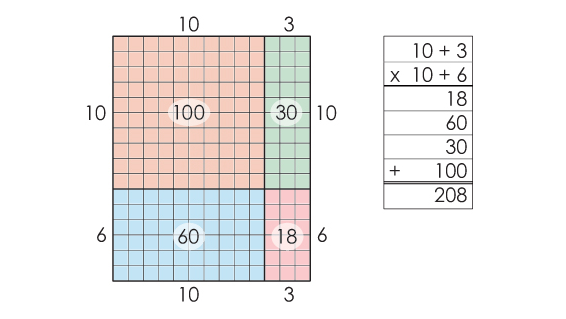 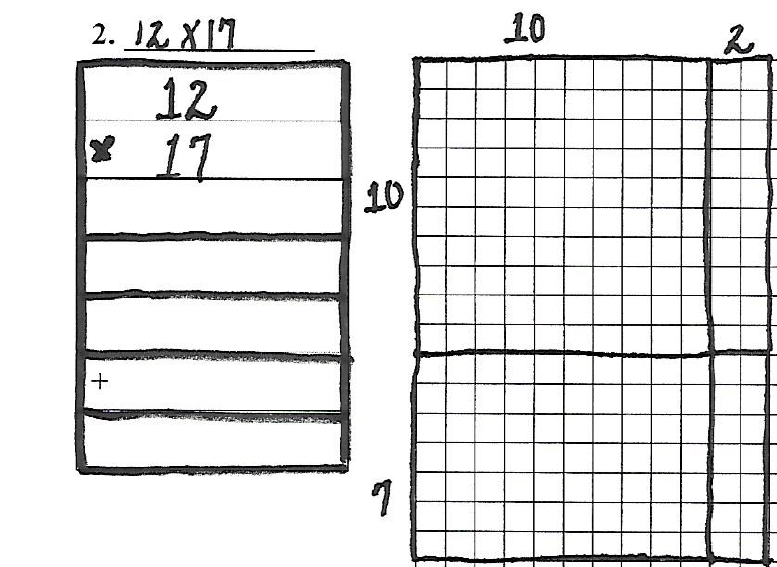 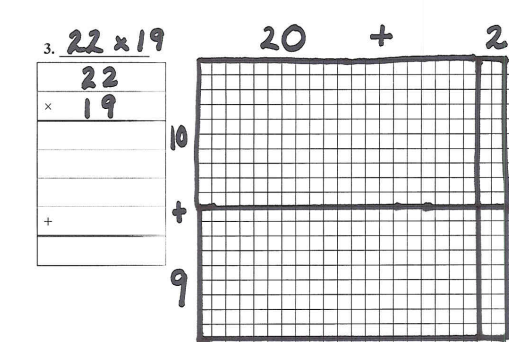 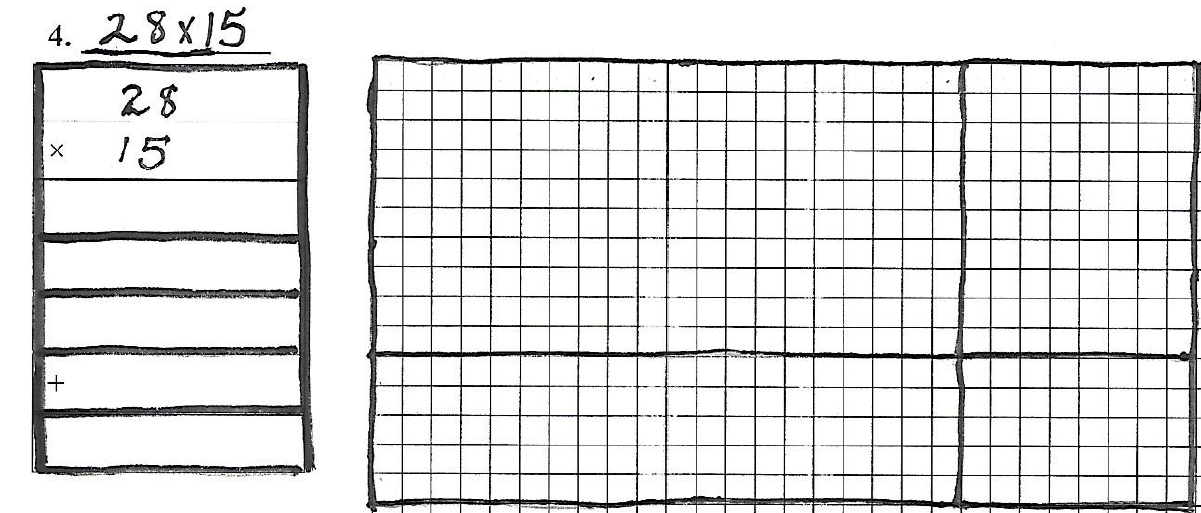 